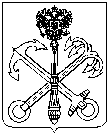 МЕСТНАЯ  АДМИНИСТРАЦИЯВНУТРИГОРОДСКОГО МУНИЦИПАЛЬНОГО  ОБРАЗОВАНИЯ САНКТ-ПЕТЕРБУРГА МУНИЦИПАЛЬНЫЙ  ОКРУГКОМЕНДАНТСКИЙ  АЭРОДРОМПОСТАНОВЛЕНИЕ   06.12.2021 года 			Санкт-Петербург                                            № 589О внесении изменений в Постановление МА МО КА «Об утверждении требований к закупаемым Местной администрацией внутригородского Муниципального образования Санкт-Петербурга Муниципальный округ Комендантский аэродром и подведомственному ей казенному учреждению отдельным видам товаров, работ, услуг (в том числе предельных цен товаров, работ, услуг)»В соответствии с частью 5 статьи 19 Федерального закона «О контрактной системе в сфере закупок товаров, работ, услуг для обеспечения государственных и муниципальных нужд», постановлением Правительства Российской Федерации от 02.09.2015 № 926 «Об утверждении Общих правил определения требований к закупаемым заказчиками отдельным видам товаров, работ, услуг (в том числе предельных цен товаров, работ, услуг)» на основании постановления Местной администрации внутригородского Муниципального образования Санкт-Петербурга Муниципальный округ Комендантский аэродром от 23.11.2016 №476 «Об утверждении Правил определения требований к закупаемым Местной администрацией внутригородского Муниципального образования Санкт-Петербурга Муниципальный округ Комендантский аэродром и подведомственному ей казенному учреждению отдельным видам товаров, работ, услуг (в том числе предельных цен товаров, работ, услуг)»  ПОСТАНОВЛЯЮ:1. Внести изменения в Постановление от 30.12.2020 года № 535 «Об утверждении требований к закупаемым Местной администрацией внутригородского Муниципального образования Санкт-Петербурга Муниципальный округ Комендантский аэродром и подведомственному ей казенному учреждению отдельным видам товаров, работ, услуг (в том числе предельных цен товаров, работ, услуг)»2. Утвердить Требования к закупаемым Местной администрацией внутригородского  Муниципального образования Санкт-Петербурга Муниципальный округ Комендантский аэродром (далее по тексту – Местная администрация) и подведомственному ей казенному учреждению отдельным видам товаров, работ, услуг (в том числе предельные цены товаров, работ, услуг).3. Разместить указанное постановление в единой информационной системе в сфере закупок не позднее семи дней после его официального опубликования.4. Контроль исполнения настоящего постановления оставляю за собой.5. Настоящее постановление вступает в силу с момента его официального опубликования.Приложение №1 к ПМАот 06.12.2021 №589от 30.12.2020г. № 535ПЕРЕЧЕНЬотдельных видов товаров, работ, услуг, в отношении которых устанавливаются потребительские свойства (в том числе характеристики качества) и иные характеристики, имеющие влияние на цену отдельных видов товаров, работ, услугГлава Местной администрации  МО Комендантский аэродром    М.Ю.БрызгаловаN п/пN п/пКод по ОКПДНаименование отдельного вида товаров, работ, услугЕдиница измеренияЕдиница измеренияЕдиница измеренияЕдиница измеренияЕдиница измеренияЕдиница измеренияТребования к потребительским свойствам (в том числе характеристикам качества) и иным характеристикам (в том числе предельные цены)Требования к потребительским свойствам (в том числе характеристикам качества) и иным характеристикам (в том числе предельные цены)Требования к потребительским свойствам (в том числе характеристикам качества) и иным характеристикам (в том числе предельные цены)Требования к потребительским свойствам (в том числе характеристикам качества) и иным характеристикам (в том числе предельные цены)Требования к потребительским свойствам (в том числе качеству) и иным характеристикам (в том числе предельные цены), утвержденные Местной администрацией Требования к потребительским свойствам (в том числе качеству) и иным характеристикам (в том числе предельные цены), утвержденные Местной администрацией Требования к потребительским свойствам (в том числе качеству) и иным характеристикам (в том числе предельные цены), утвержденные Местной администрацией Требования к потребительским свойствам (в том числе качеству) и иным характеристикам (в том числе предельные цены), утвержденные Местной администрацией Требования к потребительским свойствам (в том числе качеству) и иным характеристикам (в том числе предельные цены), утвержденные Местной администрацией N п/пN п/пКод по ОКПДНаименование отдельного вида товаров, работ, услугкод по ОКЕИкод по ОКЕИкод по ОКЕИнаименованиенаименованиенаименованиехарактеристиказначение характеристикизначение характеристикизначение характеристикихарактеристиказначение характеристикизначение характеристикиобоснование отклонения значения характеристикфункциональное назначение N п/пN п/пКод по ОКПДНаименование отдельного вида товаров, работ, услугкод по ОКЕИкод по ОКЕИкод по ОКЕИнаименованиенаименованиенаименованиехарактеристикаГлава (заместитель главы) Местной администрации, руководитель (заместитель руководителя) подведомственного казенного учрежденияГлава (заместитель главы) Местной администрации, руководитель (заместитель руководителя) подведомственного казенного учрежденияИные должностихарактеристикаГлава (заместитель главы) Местной администрации Иные должностиобоснование отклонения значения характеристикфункциональное назначение 11234445556778910111213Отдельные виды товаров, работ, услуг, включенные в обязательный перечень отдельных видов товаров, работ, услуг, в отношении которых определяются требования к их потребительским свойствам (в том числе характеристикам качества) и иным характеристикам (в том числе предельные цены товаров, работ, услуг)Отдельные виды товаров, работ, услуг, включенные в обязательный перечень отдельных видов товаров, работ, услуг, в отношении которых определяются требования к их потребительским свойствам (в том числе характеристикам качества) и иным характеристикам (в том числе предельные цены товаров, работ, услуг)Отдельные виды товаров, работ, услуг, включенные в обязательный перечень отдельных видов товаров, работ, услуг, в отношении которых определяются требования к их потребительским свойствам (в том числе характеристикам качества) и иным характеристикам (в том числе предельные цены товаров, работ, услуг)Отдельные виды товаров, работ, услуг, включенные в обязательный перечень отдельных видов товаров, работ, услуг, в отношении которых определяются требования к их потребительским свойствам (в том числе характеристикам качества) и иным характеристикам (в том числе предельные цены товаров, работ, услуг)Отдельные виды товаров, работ, услуг, включенные в обязательный перечень отдельных видов товаров, работ, услуг, в отношении которых определяются требования к их потребительским свойствам (в том числе характеристикам качества) и иным характеристикам (в том числе предельные цены товаров, работ, услуг)Отдельные виды товаров, работ, услуг, включенные в обязательный перечень отдельных видов товаров, работ, услуг, в отношении которых определяются требования к их потребительским свойствам (в том числе характеристикам качества) и иным характеристикам (в том числе предельные цены товаров, работ, услуг)Отдельные виды товаров, работ, услуг, включенные в обязательный перечень отдельных видов товаров, работ, услуг, в отношении которых определяются требования к их потребительским свойствам (в том числе характеристикам качества) и иным характеристикам (в том числе предельные цены товаров, работ, услуг)Отдельные виды товаров, работ, услуг, включенные в обязательный перечень отдельных видов товаров, работ, услуг, в отношении которых определяются требования к их потребительским свойствам (в том числе характеристикам качества) и иным характеристикам (в том числе предельные цены товаров, работ, услуг)Отдельные виды товаров, работ, услуг, включенные в обязательный перечень отдельных видов товаров, работ, услуг, в отношении которых определяются требования к их потребительским свойствам (в том числе характеристикам качества) и иным характеристикам (в том числе предельные цены товаров, работ, услуг)Отдельные виды товаров, работ, услуг, включенные в обязательный перечень отдельных видов товаров, работ, услуг, в отношении которых определяются требования к их потребительским свойствам (в том числе характеристикам качества) и иным характеристикам (в том числе предельные цены товаров, работ, услуг)Отдельные виды товаров, работ, услуг, включенные в обязательный перечень отдельных видов товаров, работ, услуг, в отношении которых определяются требования к их потребительским свойствам (в том числе характеристикам качества) и иным характеристикам (в том числе предельные цены товаров, работ, услуг)Отдельные виды товаров, работ, услуг, включенные в обязательный перечень отдельных видов товаров, работ, услуг, в отношении которых определяются требования к их потребительским свойствам (в том числе характеристикам качества) и иным характеристикам (в том числе предельные цены товаров, работ, услуг)Отдельные виды товаров, работ, услуг, включенные в обязательный перечень отдельных видов товаров, работ, услуг, в отношении которых определяются требования к их потребительским свойствам (в том числе характеристикам качества) и иным характеристикам (в том числе предельные цены товаров, работ, услуг)Отдельные виды товаров, работ, услуг, включенные в обязательный перечень отдельных видов товаров, работ, услуг, в отношении которых определяются требования к их потребительским свойствам (в том числе характеристикам качества) и иным характеристикам (в том числе предельные цены товаров, работ, услуг)Отдельные виды товаров, работ, услуг, включенные в обязательный перечень отдельных видов товаров, работ, услуг, в отношении которых определяются требования к их потребительским свойствам (в том числе характеристикам качества) и иным характеристикам (в том числе предельные цены товаров, работ, услуг)Отдельные виды товаров, работ, услуг, включенные в обязательный перечень отдельных видов товаров, работ, услуг, в отношении которых определяются требования к их потребительским свойствам (в том числе характеристикам качества) и иным характеристикам (в том числе предельные цены товаров, работ, услуг)Отдельные виды товаров, работ, услуг, включенные в обязательный перечень отдельных видов товаров, работ, услуг, в отношении которых определяются требования к их потребительским свойствам (в том числе характеристикам качества) и иным характеристикам (в том числе предельные цены товаров, работ, услуг)Отдельные виды товаров, работ, услуг, включенные в обязательный перечень отдельных видов товаров, работ, услуг, в отношении которых определяются требования к их потребительским свойствам (в том числе характеристикам качества) и иным характеристикам (в том числе предельные цены товаров, работ, услуг)Отдельные виды товаров, работ, услуг, включенные в обязательный перечень отдельных видов товаров, работ, услуг, в отношении которых определяются требования к их потребительским свойствам (в том числе характеристикам качества) и иным характеристикам (в том числе предельные цены товаров, работ, услуг)1.1.26.30.12.00026.20.40.12026.20.30.000Машины вычислительные электронные цифровые портативные массой не более 10 кг для автоматической обработки данных (лэптопы, ноутбуки, субноутбуки). Пояснения по требуемой продукции: ноутбуки, планшетные компьютерыАппаратура коммуникационная передающая без приемных устройствЭлементы замены типовые устройств ввода и выводаУстройства автоматической обработки данных прочие039039дюймдюймразмер экранаразмер экранаразмер экранаразмер экранане более 17не менее 15,61.1.26.30.12.00026.20.40.12026.20.30.000Машины вычислительные электронные цифровые портативные массой не более 10 кг для автоматической обработки данных (лэптопы, ноутбуки, субноутбуки). Пояснения по требуемой продукции: ноутбуки, планшетные компьютерыАппаратура коммуникационная передающая без приемных устройствЭлементы замены типовые устройств ввода и выводаУстройства автоматической обработки данных прочие----тип экранатип экранатип экранатип экранаc матрицей TFT IPSc матрицей TFT IPS1.1.26.30.12.00026.20.40.12026.20.30.000Машины вычислительные электронные цифровые портативные массой не более 10 кг для автоматической обработки данных (лэптопы, ноутбуки, субноутбуки). Пояснения по требуемой продукции: ноутбуки, планшетные компьютерыАппаратура коммуникационная передающая без приемных устройствЭлементы замены типовые устройств ввода и выводаУстройства автоматической обработки данных прочие----тип процессоратип процессоратип процессоратип процессорамногоядерный, с количеством ядер не более 4многоядерный, с количеством ядер не более 41.1.26.30.12.00026.20.40.12026.20.30.000Машины вычислительные электронные цифровые портативные массой не более 10 кг для автоматической обработки данных (лэптопы, ноутбуки, субноутбуки). Пояснения по требуемой продукции: ноутбуки, планшетные компьютерыАппаратура коммуникационная передающая без приемных устройствЭлементы замены типовые устройств ввода и выводаУстройства автоматической обработки данных прочие29312931гигагерцгигагерцчастота процессорачастота процессорачастота процессорачастота процессоране более 3,5не более 3,51.1.26.30.12.00026.20.40.12026.20.30.000Машины вычислительные электронные цифровые портативные массой не более 10 кг для автоматической обработки данных (лэптопы, ноутбуки, субноутбуки). Пояснения по требуемой продукции: ноутбуки, планшетные компьютерыАппаратура коммуникационная передающая без приемных устройствЭлементы замены типовые устройств ввода и выводаУстройства автоматической обработки данных прочие25532553гигабайтгигабайтразмер оперативной памятиразмер оперативной памятиразмер оперативной памятиразмер оперативной памятине более 32не более 161.1.26.30.12.00026.20.40.12026.20.30.000Машины вычислительные электронные цифровые портативные массой не более 10 кг для автоматической обработки данных (лэптопы, ноутбуки, субноутбуки). Пояснения по требуемой продукции: ноутбуки, планшетные компьютерыАппаратура коммуникационная передающая без приемных устройствЭлементы замены типовые устройств ввода и выводаУстройства автоматической обработки данных прочие25532553гигабайтгигабайтобъем накопителяобъем накопителяобъем накопителяобъем накопителяне более 1000+256не более 10001.1.26.30.12.00026.20.40.12026.20.30.000Машины вычислительные электронные цифровые портативные массой не более 10 кг для автоматической обработки данных (лэптопы, ноутбуки, субноутбуки). Пояснения по требуемой продукции: ноутбуки, планшетные компьютерыАппаратура коммуникационная передающая без приемных устройствЭлементы замены типовые устройств ввода и выводаУстройства автоматической обработки данных прочие----тип жесткого дискатип жесткого дискатип жесткого дискатип жесткого дискаHDD+SSDHDD1.1.26.30.12.00026.20.40.12026.20.30.000Машины вычислительные электронные цифровые портативные массой не более 10 кг для автоматической обработки данных (лэптопы, ноутбуки, субноутбуки). Пояснения по требуемой продукции: ноутбуки, планшетные компьютерыАппаратура коммуникационная передающая без приемных устройствЭлементы замены типовые устройств ввода и выводаУстройства автоматической обработки данных прочие----оптический приводоптический приводоптический приводоптический приводDVD+/-RWDVD+/-RW1.1.26.30.12.00026.20.40.12026.20.30.000Машины вычислительные электронные цифровые портативные массой не более 10 кг для автоматической обработки данных (лэптопы, ноутбуки, субноутбуки). Пояснения по требуемой продукции: ноутбуки, планшетные компьютерыАппаратура коммуникационная передающая без приемных устройствЭлементы замены типовые устройств ввода и выводаУстройства автоматической обработки данных прочие----наличие модулей Wi-Fiналичие модулей Wi-Fiналичие модулей Wi-Fiналичие модулей Wi-Fiналичиеналичие1.1.26.30.12.00026.20.40.12026.20.30.000Машины вычислительные электронные цифровые портативные массой не более 10 кг для автоматической обработки данных (лэптопы, ноутбуки, субноутбуки). Пояснения по требуемой продукции: ноутбуки, планшетные компьютерыАппаратура коммуникационная передающая без приемных устройствЭлементы замены типовые устройств ввода и выводаУстройства автоматической обработки данных прочие----наличие модулей Bluetoothналичие модулей Bluetoothналичие модулей Bluetoothналичие модулей Bluetoothналичиеналичие1.1.26.30.12.00026.20.40.12026.20.30.000Машины вычислительные электронные цифровые портативные массой не более 10 кг для автоматической обработки данных (лэптопы, ноутбуки, субноутбуки). Пояснения по требуемой продукции: ноутбуки, планшетные компьютерыАппаратура коммуникационная передающая без приемных устройствЭлементы замены типовые устройств ввода и выводаУстройства автоматической обработки данных прочие----поддержка 3G (UMTS)поддержка 3G (UMTS)поддержка 3G (UMTS)поддержка 3G (UMTS)наличиеналичие1.1.26.30.12.00026.20.40.12026.20.30.000Машины вычислительные электронные цифровые портативные массой не более 10 кг для автоматической обработки данных (лэптопы, ноутбуки, субноутбуки). Пояснения по требуемой продукции: ноутбуки, планшетные компьютерыАппаратура коммуникационная передающая без приемных устройствЭлементы замены типовые устройств ввода и выводаУстройства автоматической обработки данных прочие----тип видеоадаптератип видеоадаптератип видеоадаптератип видеоадаптерадискретный или интегрированныйинтегрированный1.1.26.30.12.00026.20.40.12026.20.30.000Машины вычислительные электронные цифровые портативные массой не более 10 кг для автоматической обработки данных (лэптопы, ноутбуки, субноутбуки). Пояснения по требуемой продукции: ноутбуки, планшетные компьютерыАппаратура коммуникационная передающая без приемных устройствЭлементы замены типовые устройств ввода и выводаУстройства автоматической обработки данных прочие356356часчасвремя работывремя работывремя работывремя работыне менее 4 часовне менее 4 часов1.1.26.30.12.00026.20.40.12026.20.30.000Машины вычислительные электронные цифровые портативные массой не более 10 кг для автоматической обработки данных (лэптопы, ноутбуки, субноутбуки). Пояснения по требуемой продукции: ноутбуки, планшетные компьютерыАппаратура коммуникационная передающая без приемных устройствЭлементы замены типовые устройств ввода и выводаУстройства автоматической обработки данных прочие----операционная системаоперационная системаоперационная системаоперационная системапредустановленнаяпредустановленная1.1.26.30.12.00026.20.40.12026.20.30.000Машины вычислительные электронные цифровые портативные массой не более 10 кг для автоматической обработки данных (лэптопы, ноутбуки, субноутбуки). Пояснения по требуемой продукции: ноутбуки, планшетные компьютерыАппаратура коммуникационная передающая без приемных устройствЭлементы замены типовые устройств ввода и выводаУстройства автоматической обработки данных прочие----предустановленное программное обеспечениепредустановленное программное обеспечениепредустановленное программное обеспечениепредустановленное программное обеспечениеналичиеналичие1.1.26.30.12.00026.20.40.12026.20.30.000Машины вычислительные электронные цифровые портативные массой не более 10 кг для автоматической обработки данных (лэптопы, ноутбуки, субноутбуки). Пояснения по требуемой продукции: ноутбуки, планшетные компьютерыАппаратура коммуникационная передающая без приемных устройствЭлементы замены типовые устройств ввода и выводаУстройства автоматической обработки данных прочие383383рубльрубльпредельная ценапредельная ценапредельная ценапредельная ценане более                    140 000,00не более 100 000,002.2.26.30.12.00026.20.40.12026.20.30.000Машины вычислительные электронные цифровые прочие, содержащие или не содержащие в одном корпусе одно или два из следующих устройств для автоматической обработки данных: запоминающие устройства, устройства ввода, устройства вывода.Пояснения по требуемой продукции:компьютеры персональные настольные, рабочие станции выводапланшетные компьютерыАппаратура коммуникационная передающая без приемных устройствЭлементы замены типовые устройств ввода и выводаУстройства автоматической обработки данных прочие----тип (моноблок/системный блок и монитор)тип (моноблок/системный блок и монитор)тип (моноблок/системный блок и монитор)---тип (моноблок/системный блок и монитор)системный блок и мониторсистемный блок и монитор2.2.26.30.12.00026.20.40.12026.20.30.000Машины вычислительные электронные цифровые прочие, содержащие или не содержащие в одном корпусе одно или два из следующих устройств для автоматической обработки данных: запоминающие устройства, устройства ввода, устройства вывода.Пояснения по требуемой продукции:компьютеры персональные настольные, рабочие станции выводапланшетные компьютерыАппаратура коммуникационная передающая без приемных устройствЭлементы замены типовые устройств ввода и выводаУстройства автоматической обработки данных прочие039039дюймдюймразмер экрана/монитораразмер экрана/монитораразмер экрана/монитора---размер экрана/мониторане более 24не более 242.2.26.30.12.00026.20.40.12026.20.30.000Машины вычислительные электронные цифровые прочие, содержащие или не содержащие в одном корпусе одно или два из следующих устройств для автоматической обработки данных: запоминающие устройства, устройства ввода, устройства вывода.Пояснения по требуемой продукции:компьютеры персональные настольные, рабочие станции выводапланшетные компьютерыАппаратура коммуникационная передающая без приемных устройствЭлементы замены типовые устройств ввода и выводаУстройства автоматической обработки данных прочие----тип процессоратип процессоратип процессора---тип процессорамногоядерный, с количеством ядер не более 8многоядерный, с количеством ядер не более 42.2.26.30.12.00026.20.40.12026.20.30.000Машины вычислительные электронные цифровые прочие, содержащие или не содержащие в одном корпусе одно или два из следующих устройств для автоматической обработки данных: запоминающие устройства, устройства ввода, устройства вывода.Пояснения по требуемой продукции:компьютеры персональные настольные, рабочие станции выводапланшетные компьютерыАппаратура коммуникационная передающая без приемных устройствЭлементы замены типовые устройств ввода и выводаУстройства автоматической обработки данных прочие29312931гигагерцгигагерцчастота процессорачастота процессорачастота процессора---частота процессоране более 3,9не более 3,72.2.26.30.12.00026.20.40.12026.20.30.000Машины вычислительные электронные цифровые прочие, содержащие или не содержащие в одном корпусе одно или два из следующих устройств для автоматической обработки данных: запоминающие устройства, устройства ввода, устройства вывода.Пояснения по требуемой продукции:компьютеры персональные настольные, рабочие станции выводапланшетные компьютерыАппаратура коммуникационная передающая без приемных устройствЭлементы замены типовые устройств ввода и выводаУстройства автоматической обработки данных прочие25532553гигабайтгигабайтразмер оперативной памятиразмер оперативной памятиразмер оперативной памяти---размер оперативной памятине более 32не более 162.2.26.30.12.00026.20.40.12026.20.30.000Машины вычислительные электронные цифровые прочие, содержащие или не содержащие в одном корпусе одно или два из следующих устройств для автоматической обработки данных: запоминающие устройства, устройства ввода, устройства вывода.Пояснения по требуемой продукции:компьютеры персональные настольные, рабочие станции выводапланшетные компьютерыАппаратура коммуникационная передающая без приемных устройствЭлементы замены типовые устройств ввода и выводаУстройства автоматической обработки данных прочие25532553гигабайтгигабайтобъем накопителяобъем накопителяобъем накопителя---объем накопителяне более 2000не более 10002.2.26.30.12.00026.20.40.12026.20.30.000Машины вычислительные электронные цифровые прочие, содержащие или не содержащие в одном корпусе одно или два из следующих устройств для автоматической обработки данных: запоминающие устройства, устройства ввода, устройства вывода.Пояснения по требуемой продукции:компьютеры персональные настольные, рабочие станции выводапланшетные компьютерыАппаратура коммуникационная передающая без приемных устройствЭлементы замены типовые устройств ввода и выводаУстройства автоматической обработки данных прочие----тип жесткого дискатип жесткого дискатип жесткого диска---тип жесткого дискаHDDSSD/HDDHDD2.2.26.30.12.00026.20.40.12026.20.30.000Машины вычислительные электронные цифровые прочие, содержащие или не содержащие в одном корпусе одно или два из следующих устройств для автоматической обработки данных: запоминающие устройства, устройства ввода, устройства вывода.Пояснения по требуемой продукции:компьютеры персональные настольные, рабочие станции выводапланшетные компьютерыАппаратура коммуникационная передающая без приемных устройствЭлементы замены типовые устройств ввода и выводаУстройства автоматической обработки данных прочие----оптический приводоптический приводоптический привод---оптический приводDVD+/-RWDVD+/-RW2.2.26.30.12.00026.20.40.12026.20.30.000Машины вычислительные электронные цифровые прочие, содержащие или не содержащие в одном корпусе одно или два из следующих устройств для автоматической обработки данных: запоминающие устройства, устройства ввода, устройства вывода.Пояснения по требуемой продукции:компьютеры персональные настольные, рабочие станции выводапланшетные компьютерыАппаратура коммуникационная передающая без приемных устройствЭлементы замены типовые устройств ввода и выводаУстройства автоматической обработки данных прочие----операционная системаоперационная системаоперационная система---операционная системапредустановленнаяпредустановленная2.2.26.30.12.00026.20.40.12026.20.30.000Машины вычислительные электронные цифровые прочие, содержащие или не содержащие в одном корпусе одно или два из следующих устройств для автоматической обработки данных: запоминающие устройства, устройства ввода, устройства вывода.Пояснения по требуемой продукции:компьютеры персональные настольные, рабочие станции выводапланшетные компьютерыАппаратура коммуникационная передающая без приемных устройствЭлементы замены типовые устройств ввода и выводаУстройства автоматической обработки данных прочие----предустановленное программное обеспечениепредустановленное программное обеспечениепредустановленное программное обеспечение---предустановленное программное обеспечениеналичиеналичие2.2.26.30.12.00026.20.40.12026.20.30.000Машины вычислительные электронные цифровые прочие, содержащие или не содержащие в одном корпусе одно или два из следующих устройств для автоматической обработки данных: запоминающие устройства, устройства ввода, устройства вывода.Пояснения по требуемой продукции:компьютеры персональные настольные, рабочие станции выводапланшетные компьютерыАппаратура коммуникационная передающая без приемных устройствЭлементы замены типовые устройств ввода и выводаУстройства автоматической обработки данных прочие383383рубльрубльпредельная ценапредельная ценапредельная цена---предельная ценане более 130000.00не более 100 000,003.3.26.30.12.00026.20.40.12026.20.30.000Устройства ввода/вывода данных, содержащие или не содержащие в одном корпусе запоминающие устройства.Пояснения по требуемой продукции: принтеры, сканеры, многофункциональные устройстваАппаратура коммуникационная передающая без приемных устройствЭлементы замены типовые устройств ввода и выводаУстройства автоматической обработки данных прочие----метод печати (струйный/лазерный)метод печати (струйный/лазерный)метод печати (струйный/лазерный)---метод печати (струйный/лазерный)лазерный Лазерный / Струйный3.3.26.30.12.00026.20.40.12026.20.30.000Устройства ввода/вывода данных, содержащие или не содержащие в одном корпусе запоминающие устройства.Пояснения по требуемой продукции: принтеры, сканеры, многофункциональные устройстваАппаратура коммуникационная передающая без приемных устройствЭлементы замены типовые устройств ввода и выводаУстройства автоматической обработки данных прочие----разрешение сканированияразрешение сканированияразрешение сканирования---разрешение сканирования1200 x 1200 dpi1200 x 1200 dpi3.3.26.30.12.00026.20.40.12026.20.30.000Устройства ввода/вывода данных, содержащие или не содержащие в одном корпусе запоминающие устройства.Пояснения по требуемой продукции: принтеры, сканеры, многофункциональные устройстваАппаратура коммуникационная передающая без приемных устройствЭлементы замены типовые устройств ввода и выводаУстройства автоматической обработки данных прочие----цветность (цветной/черно-белый)цветность (цветной/черно-белый)цветность (цветной/черно-белый)---цветность (цветной/черно-белый)Цветной или черно-белыйчерно-белый / цветной3.3.26.30.12.00026.20.40.12026.20.30.000Устройства ввода/вывода данных, содержащие или не содержащие в одном корпусе запоминающие устройства.Пояснения по требуемой продукции: принтеры, сканеры, многофункциональные устройстваАппаратура коммуникационная передающая без приемных устройствЭлементы замены типовые устройств ввода и выводаУстройства автоматической обработки данных прочие----максимальный форматмаксимальный форматмаксимальный формат---максимальный форматА3А33.3.26.30.12.00026.20.40.12026.20.30.000Устройства ввода/вывода данных, содержащие или не содержащие в одном корпусе запоминающие устройства.Пояснения по требуемой продукции: принтеры, сканеры, многофункциональные устройстваАппаратура коммуникационная передающая без приемных устройствЭлементы замены типовые устройств ввода и выводаУстройства автоматической обработки данных прочие----скорость печатискорость печатискорость печати---скорость печатине менее 20 стр/минне менее 20 стр/мин3.3.26.30.12.00026.20.40.12026.20.30.000Устройства ввода/вывода данных, содержащие или не содержащие в одном корпусе запоминающие устройства.Пояснения по требуемой продукции: принтеры, сканеры, многофункциональные устройстваАппаратура коммуникационная передающая без приемных устройствЭлементы замены типовые устройств ввода и выводаУстройства автоматической обработки данных прочие----скорость сканированияскорость сканированияскорость сканирования---скорость сканированияне менее 5 стр/минне менее 5 стр/мин3.3.26.30.12.00026.20.40.12026.20.30.000Устройства ввода/вывода данных, содержащие или не содержащие в одном корпусе запоминающие устройства.Пояснения по требуемой продукции: принтеры, сканеры, многофункциональные устройстваАппаратура коммуникационная передающая без приемных устройствЭлементы замены типовые устройств ввода и выводаУстройства автоматической обработки данных прочие----наличие дополнительных модулей и интерфейсов (сетевой интерфейс, устройства чтения карт памяти и т.д.)наличие дополнительных модулей и интерфейсов (сетевой интерфейс, устройства чтения карт памяти и т.д.)наличие дополнительных модулей и интерфейсов (сетевой интерфейс, устройства чтения карт памяти и т.д.)---наличие дополнительных модулей и интерфейсов (сетевой интерфейс, устройства чтения карт памяти и т.д.)сетевой интерфейс, устройства чтения карт памятисетевой интерфейс, устройства чтения карт памяти4.4.26.30.23.000Аппараты телефонные прочие, устройства и аппаратура для передачи и приема речи, изображений или других данных, включая оборудование коммуникационное для работы в проводных или беспроводных сетях связи (например, локальных и глобальных сетях) Эта группировка включает: - прочие телефонные аппараты; - факсимильные аппараты, в том числе с автоответчиком; - пейджеры; - приборы связи, использующие инфракрасный сигнал (например, для удаленного контроля); - модемы----тип устройства (телефон/смартфон)тип устройства (телефон/смартфон)тип устройства (телефон/смартфон)---тип устройства (телефон/смартфон)смартфонсмартфон4.4.26.30.23.000Аппараты телефонные прочие, устройства и аппаратура для передачи и приема речи, изображений или других данных, включая оборудование коммуникационное для работы в проводных или беспроводных сетях связи (например, локальных и глобальных сетях) Эта группировка включает: - прочие телефонные аппараты; - факсимильные аппараты, в том числе с автоответчиком; - пейджеры; - приборы связи, использующие инфракрасный сигнал (например, для удаленного контроля); - модемы----поддерживаемые стандартыподдерживаемые стандартыподдерживаемые стандарты---поддерживаемые стандартыGSM 900/ 1800/1900, 5GGSM 850/ 900/ 1800/1900, 5G4.4.26.30.23.000Аппараты телефонные прочие, устройства и аппаратура для передачи и приема речи, изображений или других данных, включая оборудование коммуникационное для работы в проводных или беспроводных сетях связи (например, локальных и глобальных сетях) Эта группировка включает: - прочие телефонные аппараты; - факсимильные аппараты, в том числе с автоответчиком; - пейджеры; - приборы связи, использующие инфракрасный сигнал (например, для удаленного контроля); - модемы----операционная системаоперационная системаоперационная система---операционная системапредустановленнаяпредустановленная4.4.26.30.23.000Аппараты телефонные прочие, устройства и аппаратура для передачи и приема речи, изображений или других данных, включая оборудование коммуникационное для работы в проводных или беспроводных сетях связи (например, локальных и глобальных сетях) Эта группировка включает: - прочие телефонные аппараты; - факсимильные аппараты, в том числе с автоответчиком; - пейджеры; - приборы связи, использующие инфракрасный сигнал (например, для удаленного контроля); - модемы356356часчасвремя работывремя работывремя работы---время работыне менее 6не менее 64.4.26.30.23.000Аппараты телефонные прочие, устройства и аппаратура для передачи и приема речи, изображений или других данных, включая оборудование коммуникационное для работы в проводных или беспроводных сетях связи (например, локальных и глобальных сетях) Эта группировка включает: - прочие телефонные аппараты; - факсимильные аппараты, в том числе с автоответчиком; - пейджеры; - приборы связи, использующие инфракрасный сигнал (например, для удаленного контроля); - модемы----метод управления (сенсорный/кнопочный)метод управления (сенсорный/кнопочный)метод управления (сенсорный/кнопочный)---метод управления (сенсорный/кнопочный)сенсорныйсенсорный4.4.26.30.23.000Аппараты телефонные прочие, устройства и аппаратура для передачи и приема речи, изображений или других данных, включая оборудование коммуникационное для работы в проводных или беспроводных сетях связи (например, локальных и глобальных сетях) Эта группировка включает: - прочие телефонные аппараты; - факсимильные аппараты, в том числе с автоответчиком; - пейджеры; - приборы связи, использующие инфракрасный сигнал (например, для удаленного контроля); - модемы796796штукаштукаколичество SIM-картколичество SIM-картколичество SIM-карт---количество SIM-картНе более 214.4.26.30.23.000Аппараты телефонные прочие, устройства и аппаратура для передачи и приема речи, изображений или других данных, включая оборудование коммуникационное для работы в проводных или беспроводных сетях связи (например, локальных и глобальных сетях) Эта группировка включает: - прочие телефонные аппараты; - факсимильные аппараты, в том числе с автоответчиком; - пейджеры; - приборы связи, использующие инфракрасный сигнал (например, для удаленного контроля); - модемы----наличие модулей Wi-Fi наличие модулей Wi-Fi наличие модулей Wi-Fi ---наличие модулей Wi-Fi наличиеналичие4.4.26.30.23.000Аппараты телефонные прочие, устройства и аппаратура для передачи и приема речи, изображений или других данных, включая оборудование коммуникационное для работы в проводных или беспроводных сетях связи (например, локальных и глобальных сетях) Эта группировка включает: - прочие телефонные аппараты; - факсимильные аппараты, в том числе с автоответчиком; - пейджеры; - приборы связи, использующие инфракрасный сигнал (например, для удаленного контроля); - модемы----наличие модулей Bluetoothналичие модулей Bluetoothналичие модулей Bluetooth---наличие модулей Bluetoothналичиеналичие4.4.26.30.23.000Аппараты телефонные прочие, устройства и аппаратура для передачи и приема речи, изображений или других данных, включая оборудование коммуникационное для работы в проводных или беспроводных сетях связи (например, локальных и глобальных сетях) Эта группировка включает: - прочие телефонные аппараты; - факсимильные аппараты, в том числе с автоответчиком; - пейджеры; - приборы связи, использующие инфракрасный сигнал (например, для удаленного контроля); - модемы----поддержка 3G (UMTS)поддержка 3G (UMTS)поддержка 3G (UMTS)---поддержка 3G (UMTS)наличиеналичие4.4.26.30.23.000Аппараты телефонные прочие, устройства и аппаратура для передачи и приема речи, изображений или других данных, включая оборудование коммуникационное для работы в проводных или беспроводных сетях связи (например, локальных и глобальных сетях) Эта группировка включает: - прочие телефонные аппараты; - факсимильные аппараты, в том числе с автоответчиком; - пейджеры; - приборы связи, использующие инфракрасный сигнал (например, для удаленного контроля); - модемы383383рубльрубльпредельная ценапредельная ценапредельная ценаНе более 15 тыс.Не более 15 тыс. не более 5 тыс.предельная ценане более 15 тыс.не более 5 тыс.5.5.29.10.20.000Автомобили легковые251251лошадиная силалошадиная силамощность двигателямощность двигателямощность двигателяне более 200не более 200-мощность двигателяне более 200 -5.5.29.10.20.000Автомобили легковые----комплектациякомплектациякомплектация---комплектациябазовая-5.5.29.10.20.000Автомобили легковые383383рубльрубльпредельная ценапредельная ценапредельная ценане более 2,5 млн.не более 2,5 млн.-предельная ценане более 2,5 млн.-6.6.29.10.30.000Средства автотранспортные для перевозки 10 человек и более251 251 лошадиная сила лошадиная сила мощность двигателямощность двигателямощность двигателя---мощность двигателяне более 250не более 2506.6.29.10.30.000Средства автотранспортные для перевозки 10 человек и более----комплектациякомплектациякомплектация---комплектациябазоваябазовая7.7.29.10.41.000Средства автотранспортные грузовые251 251 лошадиная сила лошадиная сила мощность двигателямощность двигателямощность двигателя---мощность двигателяне более 200не более 2007.7.29.10.41.000Средства автотранспортные грузовые----комплектациякомплектациякомплектация---комплектациябазоваябазовая8.8.31.01.11.000Мебель для сидения с металлическим каркасом----материал материал материал металлметаллметаллматериал металлметалл8.8.31.01.11.000Мебель для сидения с металлическим каркасом----обивочные материалыобивочные материалыобивочные материалыпредельное значение - кожа натуральная;возможные значения: искусственная кожа, мебельный (искусственный) мех, искусственная замша (микрофибра), ткань, нетканые материалыпредельное значение - кожа натуральная;возможные значения: искусственная кожа, мебельный (искусственный) мех, искусственная замша (микрофибра), ткань, нетканые материалыпредельное значение - искусственная кожа;возможные значения: мебельный (искусственный) мех, искусственная замша (микрофибра), ткань, нетканые материалыобивочные материалыпредельное значение - кожа натуральная;возможные значения: искусственная кожа, мебельный (искусственный) мех, искусственная замша (микрофибра), ткань, нетканые материалыпредельное значение - искусственная кожа;возможные значения: мебельный (искусственный) мех, искусственная замша (микрофибра), ткань, нетканые материалы9.9.31.01.12.000Мебель для сидения с деревянным каркасом ----материал (вид древесины)материал (вид древесины)материал (вид древесины)предельное значение - массив древесины "ценных" пород (твердолиственных и тропических);возможные значения: древесина хвойных и мягколиственных пород: береза, лиственница, сосна, ельпредельное значение - массив древесины "ценных" пород (твердолиственных и тропических);возможные значения: древесина хвойных и мягколиственных пород: береза, лиственница, сосна, ельвозможное значение - древесина хвойных и мягколиственных пород: береза, лиственница, сосна, ельматериал (вид древесины)предельное значение - массив древесины "ценных" пород (твердолиственных и тропических);возможные значения: древесина хвойных и мягколиственных пород:береза, лиственница, сосна, ельвозможное значение - древесина хвойных и мягколиственных пород: береза, лиственница, сосна, ель9.9.31.01.12.000Мебель для сидения с деревянным каркасом ----обивочные материалыобивочные материалыобивочные материалыпредельное значение - кожа натуральная;возможные значения: искусственная кожа; мебельный (искусственный) мех, искусственная замша (микрофибра), ткань, нетканые материалыпредельное значение - кожа натуральная;возможные значения: искусственная кожа; мебельный (искусственный) мех, искусственная замша (микрофибра), ткань, нетканые материалыпредельное значение - искусственная кожа;возможные значения; мебельный (искусственный) мех, искусственная замша (микрофибра), ткань, нетканые материалыобивочные материалыпредельное значение - кожа натуральная;возможные значения: искусственная кожа; мебельный (искусственный) мех, искусственная замша (микрофибра), ткань, нетканые материалыпредельное значение - искусственная кожа;возможные значения; мебельный (искусственный) мех, искусственная замша (микрофибра), ткань, нетканые материалы10.10.31.01.11.000Мебель металлическая для офисов, административных помещений, учебных заведений, учреждений культуры и т.п.----материал (металл)материал (металл)материал (металл)металлметаллметаллматериал (металл)металлметалл11.11.31.01.12.000Мебель деревянная для офисов, административных помещений, учебных заведений, учреждений культуры и т.п.----материал (вид древесины)материал (вид древесины)материал (вид древесины)предельное значение - массив древесины "ценных" пород (твердо-лиственных и тропических);возможные значения: древесина хвойных и мягколиственных породпредельное значение - массив древесины "ценных" пород (твердо-лиственных и тропических);возможные значения: древесина хвойных и мягколиственных породвозможные значения - древесина хвойных и мягколиственных породматериал (вид древесины)предельное значение - массив древесины "ценных" пород (твердо-лиственных и тропических);возможные значения: древесина хвойных и мягколиственных породвозможные значения - древесина хвойных и мягколиственных породДополнительный перечень отдельных видов товаров, работ, услуг, определенный Местной администрацией Дополнительный перечень отдельных видов товаров, работ, услуг, определенный Местной администрацией Дополнительный перечень отдельных видов товаров, работ, услуг, определенный Местной администрацией Дополнительный перечень отдельных видов товаров, работ, услуг, определенный Местной администрацией Дополнительный перечень отдельных видов товаров, работ, услуг, определенный Местной администрацией Дополнительный перечень отдельных видов товаров, работ, услуг, определенный Местной администрацией Дополнительный перечень отдельных видов товаров, работ, услуг, определенный Местной администрацией Дополнительный перечень отдельных видов товаров, работ, услуг, определенный Местной администрацией Дополнительный перечень отдельных видов товаров, работ, услуг, определенный Местной администрацией Дополнительный перечень отдельных видов товаров, работ, услуг, определенный Местной администрацией Дополнительный перечень отдельных видов товаров, работ, услуг, определенный Местной администрацией Дополнительный перечень отдельных видов товаров, работ, услуг, определенный Местной администрацией Дополнительный перечень отдельных видов товаров, работ, услуг, определенный Местной администрацией Дополнительный перечень отдельных видов товаров, работ, услуг, определенный Местной администрацией Дополнительный перечень отдельных видов товаров, работ, услуг, определенный Местной администрацией Дополнительный перечень отдельных видов товаров, работ, услуг, определенный Местной администрацией Дополнительный перечень отдельных видов товаров, работ, услуг, определенный Местной администрацией Дополнительный перечень отдельных видов товаров, работ, услуг, определенный Местной администрацией Дополнительный перечень отдельных видов товаров, работ, услуг, определенный Местной администрацией 1.------------------